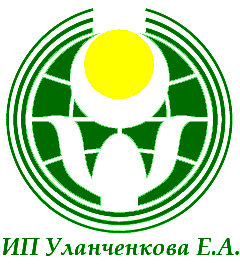 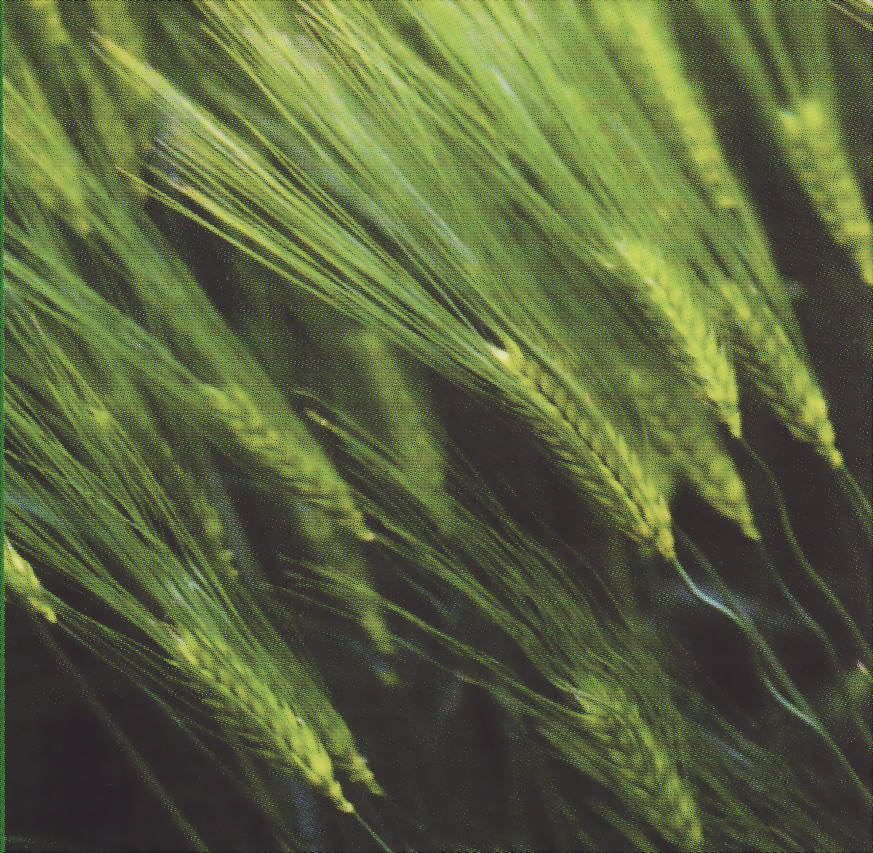 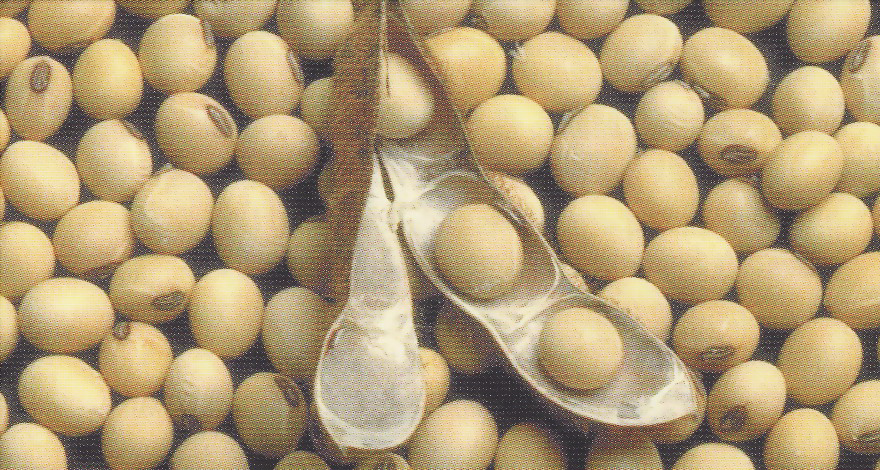 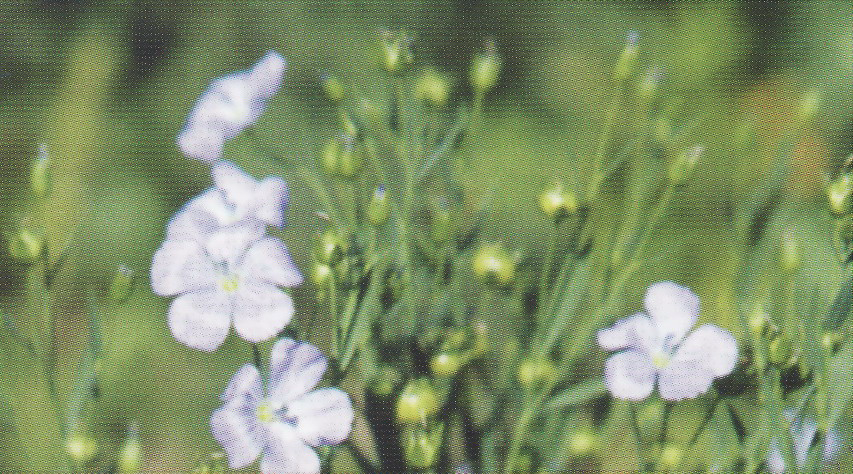 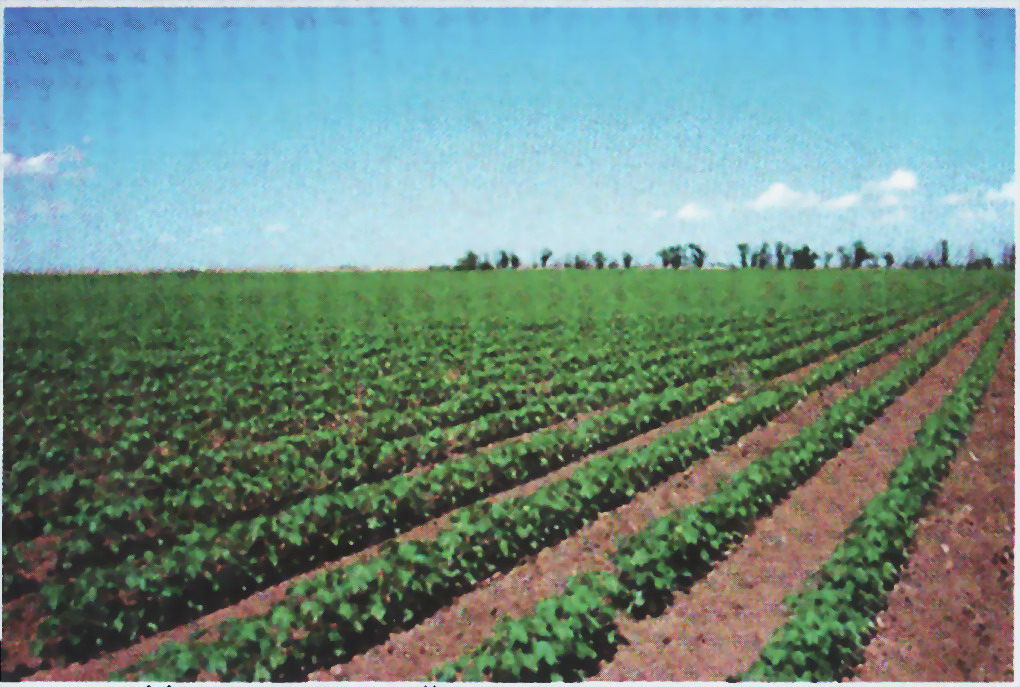 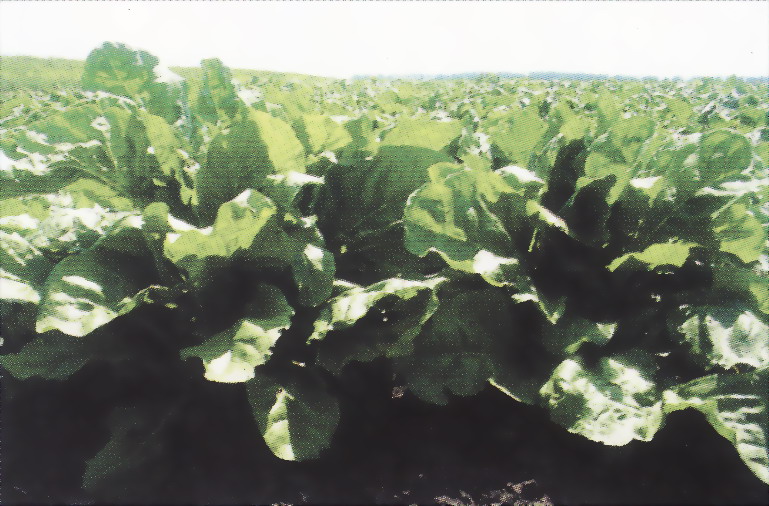 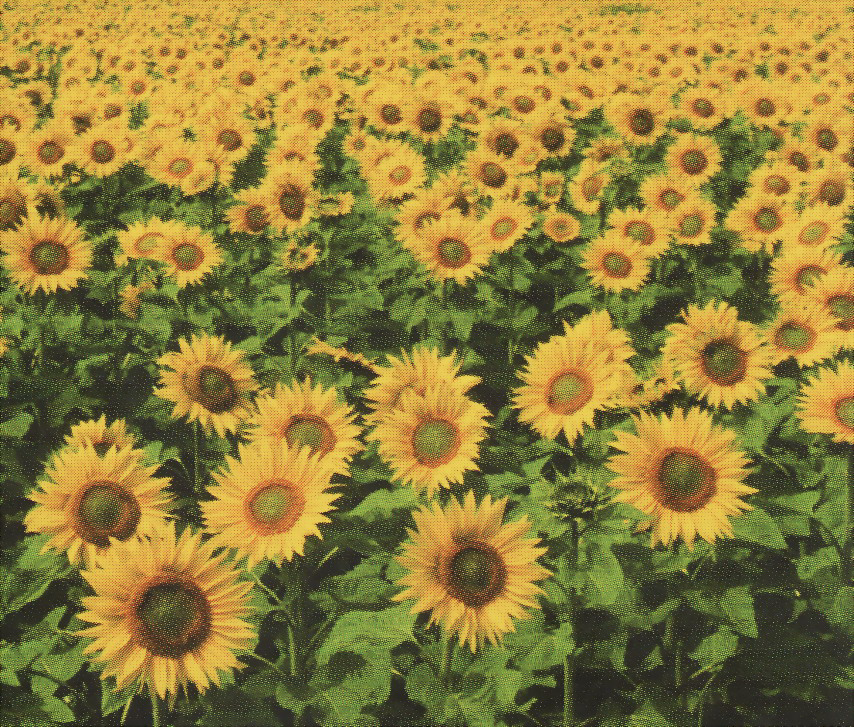 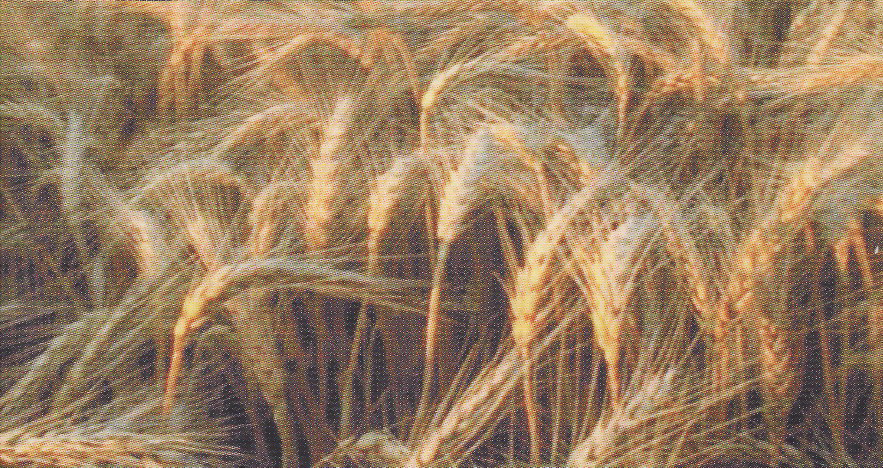  В настоящее время, с переходом на интенсивные технологии в растениеводстве, требуется резкое увеличение применения средств защиты растений. В связи с этим остро стоит вопрос применения малорасходных, эффективных биопрепаратов, позволяющих получить высокий, качественный и здоровый урожай.Лариксин, ВЭ (50 г/л) – биологический регулятор роста и развития растений, индуктор иммунитета к грибковым заболеваниям. Действующее вещество препарата – биофлавоноид дигидрокверцитин, получаемый из древесины лиственницы сибирской. Главный объект воздействия Лариксина – иммунная система растения, препарат значительно повышает у культурных растений активность генов защиты и стрессоустойчивости. Препарат разработан ООО НПП «Биохимзащита» (Институт Цитологии и Генетики СО РАН г. Новосибирска). Испытания препарата Лариксин в различных регионах России в течение нескольких лет показали высокую биологическую и экономическую эффективность его применения. Лариксин зарегистрирован Министерством сельского хозяйства РФ, Госхимкомиссией РФ и внесён Государственный каталог пестицидов и агрохимикатов,  разрешённых к применению на территории Российской Федерации. Лариксин оказывает комплексное положительное воздействие на растение, при этом: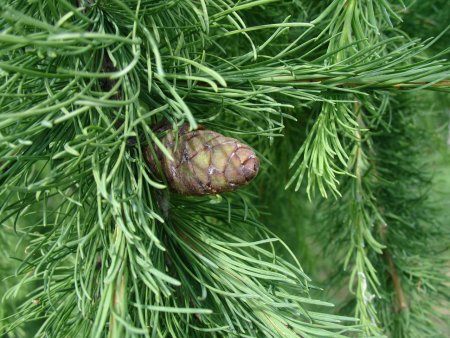 увеличивается урожайность (на 15 – 35%);повышается морозостойкость и засухоустойчивость;улучшается качество продукции;сокращаются сроки созревания, наступления биологической и технической спелости;снижается грибковая и бактериальная заболеваемость растений (в 3 – 5 раз);ускоряется прорастание семян, повышается их всхожесть и активность начального роста;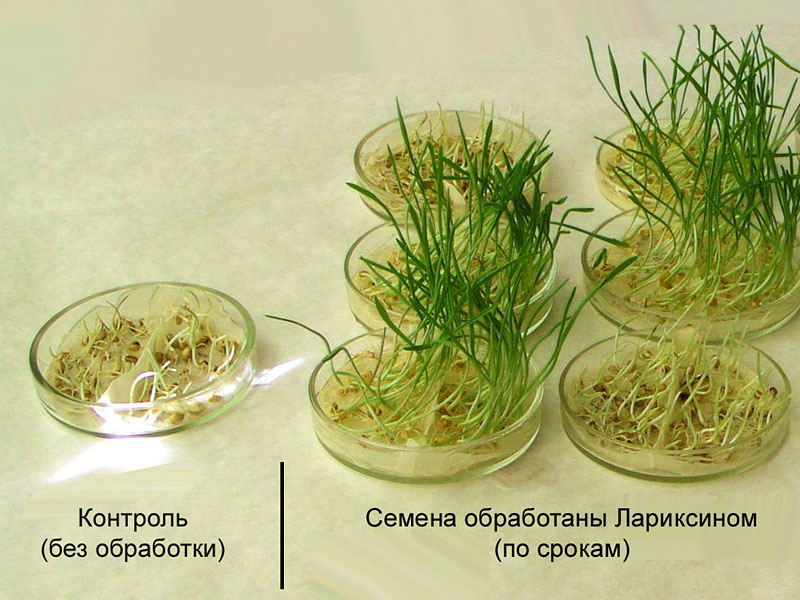 ускоряется рост корневой системы, увеличивается  её масса (в 1,5 – 2 раза).Лариксин используется для предпосевной обработки семян, посадочного материала, для опрыскивания растений в период вегетации. Применение Лариксина не требует дополнительных затрат, поскольку препарат совместим с большинством пестицидов и вписывается в стандартные технологии обработки растений (в баковых смесях с гербицидами, фунгицидами и др.). Многочисленные опыты по применению Лариксина показали, что обработка семян и двукратное опрыскивание вегетирующих растений способствуют увеличению урожайности зерновых культур в среднем на 25 – 30% по сравнению с контролем (от 5 до 15 ц\га). Масса 1000 зерен   при   этом   увеличивалась   на   2,8 – ,   содержание   клейковины  повышалось  на  2 – 4 % (из промежуточного отчёта ГНУ СНИИСХ РАСХН за 2006 год, г. Михайловск, Ставропольский край). Следует отметить, что опыты проводились в том числе и в варианте с половинной дозой фунгицида (в частности с Альто Супер), при этом урожайность озимой пшеницы не уступала варианту с применением чистого фунгицида с регламентированной (100%) дозой внесения (до 70 ц/га при разовой азотной подкормке).Период  защитного действия препарата длится с момента обработки в течение двух-трёх недель, при этом воздействие на растение наступает уже через 15-30 минут, а видимый эффект проявляется через 2-3 дня. Лариксин не обладает резистентностью.                             Регламентные нормы применения препарата Лариксин на различных культурах:*    обработка проводится однократно**  обработка проводится двукратно     Наибольшая урожайность по результатам проведенных опытов отмечена при комплексной обработке Лариксином семян (посадочного материала) и двух обработках по вегетации.Технология использования биопрепарата Лариксин      Обработка семян  производится, как правило, совместно с протравителями, механизированным способом при помощи машин типа ПС.     Обработка посевов. Для опрыскивания вегетирующих растений используется любое стандартное оборудование. Нормы расхода Лариксина на 1га приведены в таблице (см. выше).     Для приготовления рабочего раствора необходимое количество препарата развести в 10-литровой емкости с теплой водой, тщательно перемешать до полного растворения и вылить полученную жидкость в бак протравочной машины или опрыскивателя.                                          355037, СК, г. Ставрополь, ул. Космонавтов, 8                         Моб. тел. 8-962-490-16-8ИП Ул3                          E-mail: bioplanet@mail.ru, сайт: биопланета.рфВид обработкиНорма расхода препаратаРасход рабочей жидкостиОбъект воздействия  Пшеница озимаяПредпосевная обработка семян*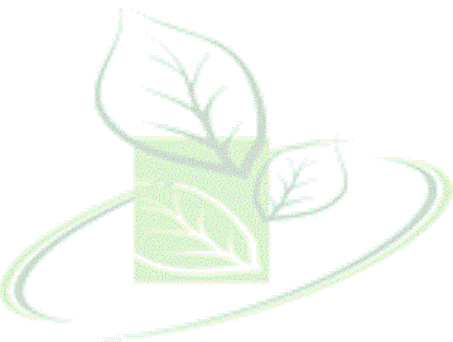 50  мл/т10 л/тПовышение урожайности, продуктивной кустистости, массы 1000 зерен, содержания клейковины, снижение поражения мучнистой росой, фузариозом, септориозом бурой ржавчиной, ускорение биологической зрелости на 4-6 суток.  Пшеница озимаяОпрыскивание в фазе начала выхода в трубку и колошения (по флаг-листу)**50 мл/га300 л/гаПовышение урожайности, продуктивной кустистости, массы 1000 зерен, содержания клейковины, снижение поражения мучнистой росой, фузариозом, септориозом бурой ржавчиной, ускорение биологической зрелости на 4-6 суток.  Пшеница яроваяПредпосевная обработка семян*50-100 мл/т10 л/тПовышение урожайности, всхожести семян, устойчивости к заболеваниям  Пшеница яроваяОпрыскивание в фазе выхода в трубку и повторно в фазе появления флагового листа**50 мл/га300 л/гаПовышение урожайности, всхожести семян, устойчивости к заболеваниям  Пшеница яроваяПротравливание семян с увлажнением перед посевом*100-250 мл/т10 л/тПовышение устойчивости к гельминтоспориозным и фузариозным корневым гнилям   Ячмень яровойПротравливание семян с увлажнением перед посевом*100-250 мл/т10 л/тПовышение устойчивости к гельминтоспориозным и фузариозным корневым гнилям   Ячмень яровойПредпосевная обработка семян*50-100 мл/т10 л/тУскорение созревания, повышение урожайности, устойчивости к заболеваниям, ускорение биологического созревания на 4-6 суток.   Ячмень яровойОпрыскивание в фазе начала выхода в трубку и повторно в фазе появления флагового листа**50 мл/га300 л/гаУскорение созревания, повышение урожайности, устойчивости к заболеваниям, ускорение биологического созревания на 4-6 суток.   ПодсолнечникПредпосевная обработка семян*100 мл/т10 л/тПовышение урожайности, полевой всхожести,  масличности семян, снижение поражаемости корзинок белой и серой гнилями.   ПодсолнечникОпрыскивание в фазе 4-7 настоящих листьев и начала цветения (раскрытия корзинки)**50-100 мл/га300 л/гаПовышение урожайности, полевой всхожести,  масличности семян, снижение поражаемости корзинок белой и серой гнилями.  Сахарная свеклаПротравливание семян с увлажнением перед посевом*100-250 мл/т10 л/тПовышение устойчивости к корнееду всходов  Сахарная свеклаПредпосевная обработка семян*250 мл/т10 л/тПовышение урожайности, сахаристости, снижение поражаемости церкоспорозом, фомозом, мучнистой росой.  Сахарная свеклаОпрыскивание в фазе 8-10 настоящих листьев и через 15 дней после первого**50-100 мл/га300 л/гаПовышение урожайности, сахаристости, снижение поражаемости церкоспорозом, фомозом, мучнистой росой.          ВиноградОпрыскивание растений в фазе цветения и повторно через 15-25 дней после первого**250 мл/га600 л/гаУвеличение массы грозди, повышение сахаристости и урожайности           КукурузаПредпосевная обработка семян*50 мл/т10 л/тПовышение урожайности, озерненности метелок, ускорение созревания семян на 4-6 дней.           КукурузаОпрыскивание в фазе 5-6 листьев**50 мл/га300 л/гаУвеличение урожайности, снижение поражаемости пузырчатой головней. 